Информационно – познавательная газета  для родителей и детеймуниципального бюджетного дошкольного образовательного учреждения «Большеигнатовский детский сад комбинированного вида»Большеигнатовского муниципальногорайона Республики Мордовия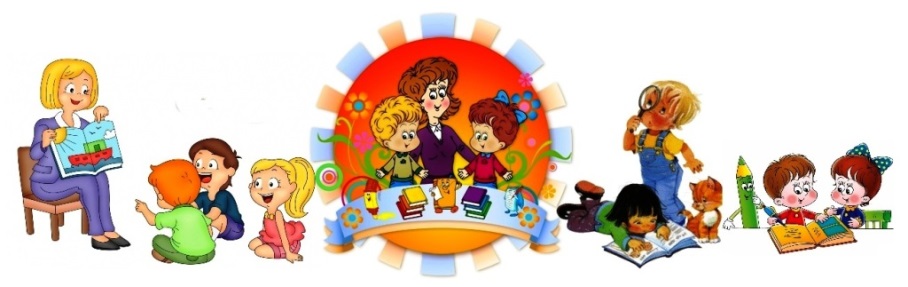  « МАЛЫШ»Тема номера: Мы познаем новое, танцуем и поем.Месячник оборонно-массовой работы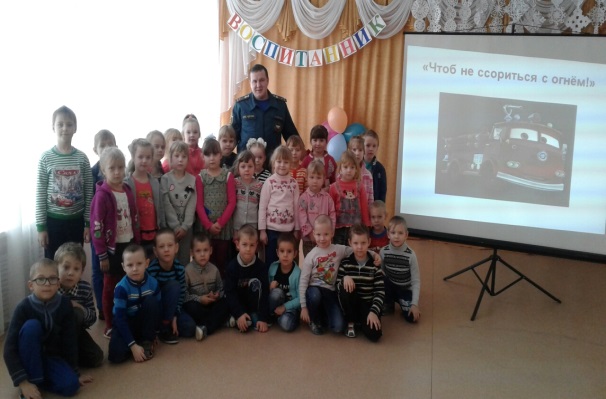 Главный редакторЕрмушева Ирина Валерьевна– воспитатель Ответственные за выпуск:Вершинина Валентина Анатольевна - воспитательКорреспонденты:		Аношкина Светлана Николаевна – воспитатель     Полякина Ольга Николаевна - воспитатель